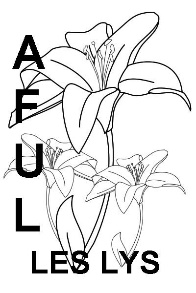 COMPTE RENDU DE LA REUNION DU COMITE DE L’AFUL LES LYSLE 01 juillet 2019Présents :  Anne RICHARD, Christian HAY, Valérie GUILLAUME, Sébastien STELZLE, Capucine GAYET, Virginie ETE, Priscilla DA SILVA et Caroline VALENTE. Sujets abordés :Cotisations 2019 : en attente des cotisations de Mr Pépin, Mme Lesecq et Mme El Khaldi. Christian Hay n’a pas tous les chèques. Il va vérifier.Travaux propriétaires et entretiens jardins :Mme BATEJAT :  Faire une lettre pour entretien des haies et du jardin en général. Mme VIGUIE :  vérifier l’état de la maison début décembre (crépi à refaire). Vente de maisons : Pas de vente en coursAutres points :Le petit journal est en cours de rédaction, la distribution se fera début Juillet.Voir avec Mme Hillion pour récupérer les archives et les codes internet.Prochaine réunion le 11 septembre 2019. 